Solicitud de acreditación de actividades académicas con tutoría – Resolución CD 1605Nombre/s: Apellido/s: Lugar y fecha:  DNI  Cédula de identidad  Pasaporte  Otro   Número:  Programa: Para la acreditación de actividades académicas con tutoría para la obtención del grado de Magister en la Escuela para Graduados Ing. Agr. Alberto Soriano, solicito sea considerada la documentación que adjunto según el siguiente detalle:Firma del/la solicitanteAclaración:             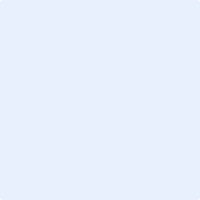                                                                                                 Inserte firma digital/electrónica Firma del/la Director/a de carreraAclaración:                                                                                                                                        Inserte firma digital/electrónica* especificar A los efectos de completar la planilla consulte en: http://epg.agro.uba.ar/magister/reglamentos-del-magister-de-la-universidad-de-buenos-aireRubro Horas solicitadas por el/la alumno/aHoras aprobadas por el/la Director/a de carreraAprobación de cursos o talleres sobre publicación de manuscritos y/o elaboración de proyectos de tesisAprobación de cursos o talleres sobre manejo de aparatos o técnicas de laboratorioPresentaciones en Expotesis/ ExpobecaAsistencia a Expotesis/ ExpobecaPresentaciones en reuniones científicasPresentaciones en Seminarios regularesAsistencia a Seminarios regularesAsistencia a reuniones científicasDocencia en cursos de grado y/o posgradoEntrenamiento o pasantíasConsultoríasPublicaciones científicas c/referato ajenas al trabajo de tesisOtras actividades *Total